САРАТОВСКАЯ ГОРОДСКАЯ ДУМАРЕШЕНИЕ06.10.2021 № 2-10г. СаратовО формировании постоянной комиссии по местному самоуправлению, вопросам социальной сферы, законности, защите прав населенияВ соответствии с Уставом муниципального образования 
«Город Саратов», Регламентом Саратовской городской ДумыСаратовская городская ДумаРЕШИЛА:Сформировать постоянную комиссию по местному самоуправлению, вопросам социальной сферы, законности, защите прав населения в составе:Агапова Сергея Александровича;Бондаренко Александра Сергеевича;Буйкевич Инны Николаевны;Видиной Ирины Евгеньевны;Евсюковой Марины Николаевны;Злобновой Елены Викторовны;Максимова Юрия Васильевича;Маркова Виктора Константиновича;Островского Владимира Владимировича;Перепелициной Елены Борисовны;Сидорова Алексея Сергеевича;Солопова Павла Александровича;Тарасова Вячеслава Борисовича;Фомина Игоря Леонидовича;Шаронова Олега Сергеевича.Настоящее решение вступает в силу со дня его принятия.Председатель Саратовской городской Думы                                                         Д.Г. Кудинов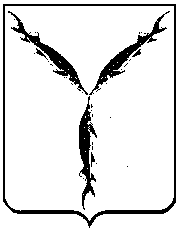 